How personal experiences shape intercultural beliefs and decisions 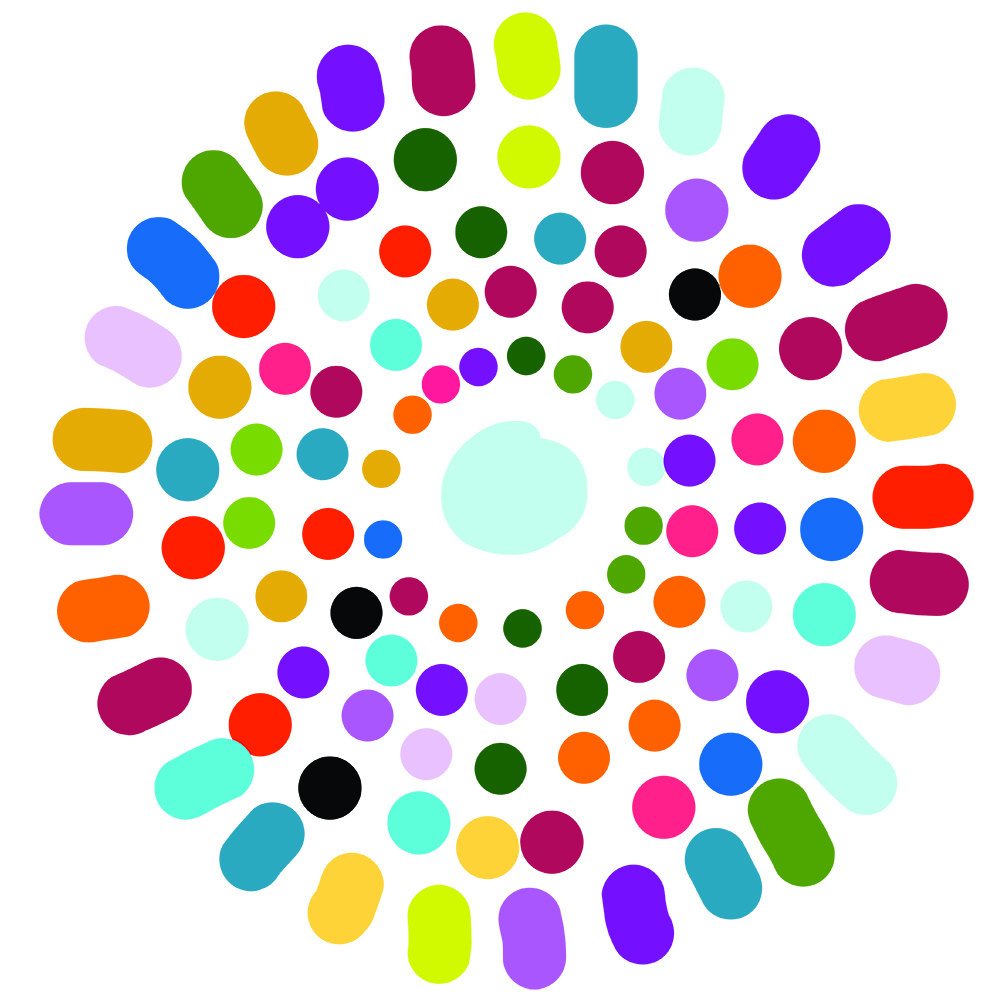 Authorised and published by the Victorian Curriculum and Assessment Authority
Level 7, 2 Lonsdale Street
Melbourne VIC 3000© Victorian Curriculum and Assessment Authority 2019No part of this publication may be reproduced except as specified under the Copyright Act 1968 or by permission from the VCAA. Excepting third-party elements, schools may use this resource in accordance with the VCAA educational allowance. More copyright information.  The VCAA provides the only official, up-to-date versions of VCAA publications. Details of updates can be found on the VCAA website.This publication may contain copyright material belonging to a third party. Every effort has been made to contact all copyright owners. If you believe that material in this publication is an infringement of your copyright, please email the Copyright Officer: vcaa.copyright@edumail.vic.gov.au.Copyright in materials appearing at any sites linked to this document rests with the copyright owner/s of those materials, subject to the Copyright Act. The VCAA recommends you refer to copyright statements at linked sites before using such materials. URLs were correct at the time of publication.The VCAA logo is a registered trademark of the Victorian Curriculum and Assessment Authority.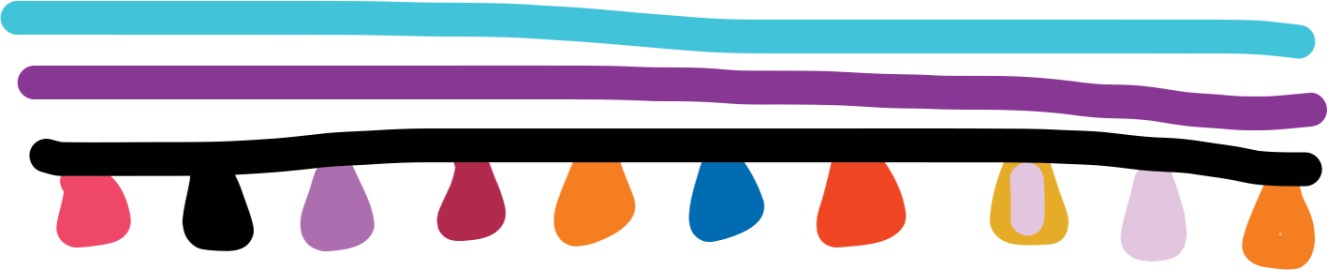 The Intercultural Capability projectThis unit is based on material developed with schools participating in the 2018 Intercultural Capability project. The project was conducted by the Victorian Curriculum and Assessment Authority in partnership with the International Education Division at the Department of Education and Training. The units of work included formative assessment rubrics that the teachers designed to measure progression of student learning in the Victorian Curriculum: F-10 Intercultural Capability and provide guidance to students on how to make progress in their learning. The unit provides one example of how a school might plan for the explicit teaching of Intercultural Capability. It is not published as an exemplar. Safety and wellbeingTeachers must exercise their duty of care in ensuring that the safety and wellbeing of students is maintained during the study of this Intercultural Capability unit. In addition to the usual pastoral care and health needs of students, teachers should bear in mind cultural sensitivities and the potential for disagreement or conflict over cultural/racial issues. Students should be given the opportunity to provide depersonalised responses or exempt themselves from activities of a potentially sensitive nature and should not be asked to speak on behalf of others. Harmful language or behaviour towards others on the basis of culture or race should not be tolerated. Where appropriate students should be counselled and/or debriefed. For further advice on navigating race and culture issues in the classroom, see the VCAA’s Teacher Guide.About this unit Unit title:	How personal experiences shape intercultural beliefs and decisionsBand:	Levels 9 and 10Total teaching hours:	5 x 55 minute lessonsContextThis unit was developed by a school in a regional setting. The unit was developed in the context of a comparative study of the play Twelve Angry Men and the film To Kill a Mockingbird in a Year 10 English class. The unit of work drew on a range of resources to support the study of the two texts. In relation to Intercultural Capability learning, this unit encourages students to:gain an understanding of how personal and external factors impact upon intercultural beliefs, behaviours and decisionsuse their understanding of diversity to act with respect, empathy and recognise the important role that understanding and appreciation of cultural diversity play in influencing beliefs, behaviours and decisionsreflect on their own intercultural experiences.OverviewThe unit was created in association with a formative assessment rubric (see below) which was used to plan lessons to help students make progress in their learning. The lessons address the three actions in the rubric:Analyses the impact of personal situation (e.g. personal characteristics, upbringing and cultural factors) on individual beliefs and decisions related to intercultural relationships/experiencesAnalyses the influence of situational external factors (e.g. impact of environment and media) on intercultural beliefs and attitudes  Analyses how intercultural relationships/experiences affect attitudes/beliefs/behaviours.In the sequence of lessons, students begin by making links between preconceptions and individual experience. They go on to consider:how external factors and personal experiences might contribute to the formation of assumptions and biases and how these affect intercultural beliefs and attitudesthe relevance of the selected texts and personal experience and attitudes to the understanding of social and racial issues more generally.The rubric and associated unit target the following part of the Victorian Curriculum: F-10 Intercultural Capability curriculum:Band: 					Levels 9 and 10Strand: 				Cultural PracticesContent descriptions:	Analyse the ways in which intercultural relationships and experiences have contributed to the development of attitudes, beliefs and behaviours, and how they are manifested in various contexts (VCICCB018)Identify and analyse the challenges and benefits of living and working in an interconnected and culturally diverse world (VCICCD019)Achievement Standard:	By the end of Level 10, students critically analyse the complex and dynamic interrelationship between and within cultures and the challenges and benefits of living in an interconnected and culturally diverse world. They evaluate how intercultural relationships and experiences influence attitudes, beliefs and behaviours in different contexts.Students analyse the components of a cohesive society, and the challenges, benefits and consequences of maintaining or failing to maintain that cohesion..Formative assessment rubricThe formative assessment rubric below was used to help identify the steps in learning, to collect evidence of learning and as a basis for providing feedback. The lesson plans that follow specify which part of the rubric was targeted in each lesson. The rubric was developed using the relevant Intercultural Capability achievement standard/s and the Guide to Formative Assessment Rubrics. More information about the terminology and structure of the rubric can be found in the Guide.Unit lesson plansThe following lessons were created to aid progress in student learning. Each lesson was linked to a particular action/s in the formative assessment rubric above and the associated quality criteria. Teachers should give students ongoing feedback on the next steps in their learning and provide opportunities to make progress in their understanding of the targeted area of the curriculum.  Note: The following lessons focus primarily on the Intercultural Capability curriculum. The integration with the study of the two selected English texts, To Kill a Mockingbird and Twelve Angry Men, is not shown. Please refer to the English curriculum for advice on teaching texts. Lesson 1 – Preconceived notions Rubric areas targeted: 	Identifies an example of an individual’s personal background or situation influencing their intercultural beliefs/decisions in a specific situation Explains how an individual’s personal background or situation affects their intercultural beliefs/decisions Introduction:	Explain that the texts to be studied will raise questions about preconceived notions, dealing with difference and the extent to which people are judged fairly and equally.  Explain the concept of preconceived notions and provide examples. Body of lesson:	Ask students to complete a questionnaire on the themes mentioned in the introduction (see example in Resources). Students do this individually and anonymously.  Share and discuss responses to the questionnaire. Encourage students to reflect on how their personal backgrounds or experiences might have affected what they agreed or disagreed with. (Responses should be voluntary.) Discussion prompts: The influence of appearances on how people are viewed or judged The influence of fear of the unknown The importance of openness to differenceThe nature of fairness and justice.Reflection:	If not already addressed in the class discussion, prompt students to reflect on how their personal experiences have influenced their intercultural beliefs and decisions. Provide feedback on the quality of explanations given.Resources:			Example of questionnaire on preconceived notions  Lesson 2 – The effect of assumptions and biases on intercultural attitudes [Complete after all students are familiar with To Kill a Mockingbird and Twelve Angry Men.]Rubric area targeted: 		2.3 Describes how assumptions/biases due to external factors impact on intercultural beliefs and attitudes Introduction:	Briefly review Lesson 1 and explain that the class will now examine how assumptions and biases can affect intercultural attitudes and behaviour.Body of lesson: 		Give students the following vocabulary list: AssumptionsAttitudesBias/unconscious biasGeneralisations HyperboleNon-inclusive language Othering Limited perspective Preconceptions Prejudice Stereotyping.Ask students to define the terms using a dictionary. Then, in small groups, have them find examples of characters who demonstrate these characteristics/concepts in To Kill a Mockingbird and Twelve Angry Men. Ask students to identify the external factors shown in the texts that contributed to the formation of the character’s assumptions and biases. Have students find out more about unconscious racial bias and cultural stereotyping (see Resources). As a class, discuss how biases and stereotypes can negatively affect certain cultural groups. Provide feedback to students on how well they can link external factors, assumptions/biases and intercultural beliefs and attitudes. Resources:			To Kill a Mockingbird by Harper Lee (1960) and/or film of the same name directed by Robert Mulligan (1962)Twelve Angry Men, teleplay by Reginald Rose (1954) and/or film of the same name directed by Sidney Lumet (1957)Suggested video clips on unconscious bias and cultural stereotypes (See clips 2–5) Reflection:Discuss the following: How can cultural assumptions, biases and stereotypes be minimised in a culturally diverse world?  Lessons 3 and 4 – How personal experiences/attitudes may create intercultural challenges Rubric areas targeted: 1.3 Describes how personal assumptions or prior experiences might create challenges for intercultural relationships in a culturally diverse world 3.2 Describes how an individual/group intercultural experience might impact on attitudes/beliefs/behavioursIntroduction:Explain to students that they will now creatively explore how one’s own personal experiences and attitudes might affect one’s interactions with people of different cultural backgrounds.Body of lesson:Discuss examples from To Kill a Mockingbird and Twelve Angry Men of personal intercultural experiences affecting attitudes and behaviours. Listen for gaps in the students’ understanding and provide prompts where necessary. Note down any relevant comments as evidence of learning/progression for the rubric.Introduce the following writing task: Describe how personal experiences may create challenges for intercultural relationships.Use the formative assessment rubric and a reflection on earlier lessons to help students draw on previous lessons in their writing. Offer possible sources for research on the topic (see Resources). Reflection:(See introduction to the next lesson.)Resources:Suggested starting points for researching the writing task: ‘The cycle of socialisation’ The effects of socialisation’  Lesson 5 – Intercultural issues raised by the textsRubric area targeted: 3.4 Generalises from individual to societal factors or impactsIntroduction:Ask for volunteers to share their writing pieces from last lesson. Ask students to reflect on and discuss how exposure to positive cultural experiences and messages early in life might improve intercultural interactions. Provide feedback to students on their progress as they share their work and make their reflections. Body of lesson:Read about what To Kill a Mockingbird and Twelve Angry Men have contributed to discussions of race and racial equality in society.  Discussion prompts: What relevance do the two texts have today, in Australia and beyond? What do the individual characters and their journeys say about broader social and racial issues?Reflection and conclusion:Revisit the responses students gave to the questionnaire on preconceived notions in Lesson 1. Ask if anyone would change their original responses and, if so, why.Ask students to reflect on what they have learnt about how personal experiences influence intercultural attitudes. Provide students with the opportunity to redraft their writing pieces to show evidence of progress in learning.Resources:Suggested starting points for researching the influence of the novel:‘The enduring message of To Kill a Mockingbird’‘Is To Kill a Mockingbird a racist book?’‘Twelve Angry Men: Anachronistic yet relevant’ ‘Twelve Angry Men: A Portrait of the 1950s’Work samplesSamples have not been corrected for expression or accuracy.Sample 1Extract from writing task: Describe how personal experiences may create challenges for intercultural relationships.
The sample demonstrated the following actions in the rubric:3.1 Gives examples of individuals/groups who have had an intercultural experience.3.4 Generalises from individual to societal factors or impacts.1.2 Explains how an individual’s personal background or situation affects their intercultural beliefs/decisions.2.2 Explains effect of external factors on beliefs/decisions for specific situation.
3.3 Identifies similarities and differences across different cultures or situations.Progression: The next step for the student would be to note other specific societal factors such as the media that affect intercultural relationships. Sample 2Extract from writing task: Describe how personal experiences may create challenges for intercultural relationships.The sample demonstrated the following actions in the rubric:
3.2 Describes how an individual/group intercultural experience might impact on attitudes/beliefs/behaviours.3.1 Gives examples of individuals/groups who have had an intercultural experience.1.1 Identifies an example of an individual’s personal background or situation influencing their intercultural beliefs/decisions in a specific situation.1.2 Explains how an individual’s personal background or situation affects their intercultural beliefs/decisions.
Progression: The next step for the student would be to comment on broader societal factors as well as personal experiences. Sample 3Extract from writing task: Describe how personal experiences may create challenges for intercultural relationships.The sample demonstrated the following actions in the rubric:1.1 Identifies an example of an individual’s personal background or situation influencing their intercultural beliefs/decisions in a specific situation. 1.2 Explains how an individual’s personal background or situation affects their intercultural beliefs/decisions.3.2 Describes how an individual/group intercultural experience might impact on attitudes/beliefs/behaviours.2.2 Explains effect of external factors on beliefs/decisions for specific situation.Progression: The next step for the student would be to examine how a range of cultures might experience similar challenges, and how this might present challenges for living in a culturally diverse world. Teacher reflectionsTeachers involved in the Intercultural Capability Project were invited to reflect on their curriculum planning and teaching experience. The teachers of this unit stated:This project fitted in nicely with the school curriculum as the comparative study of To Kill a Mockingbird and Twelve Angry Men allowed students to explore common thematic concerns, such as the impact of racism and prejudice and how these can influence behaviours and attitudes (in the case of the two texts, verdicts in court cases). One of the teachers drew on her psychology background to teach students about the impact of social conditioning and personal experiences on future decision making, while the other shared her own anecdotal experiences as a prompt to getting students to share theirs with the class. We ran out of time to run all sessions as planned. Students enjoyed self-reflection on their own biases and came to understand how bias/preconceived notions and background play a major role in beliefs and future behaviours in a range of situations. Intercultural Capability, Levels 9 and 10Intercultural Capability, Levels 9 and 10Intercultural Capability, Levels 9 and 10Intercultural Capability, Levels 9 and 10Phase 1Phase 2Phase 3Phase 4Students in this phase can identify examples of intercultural factors and experiencesStudents in this phase can evaluate how intercultural relationships and experiences influence attitudes, beliefs and behaviours in different contextsStudents in this phase can identify similarities and differences between people from a range of culturesStudents in this phase can critically analyse the challenges and benefits of living in a culturally diverse world Organising Element/sOrganising Element/sActionQuality CriteriaQuality CriteriaQuality CriteriaQuality CriteriaCultural Practices and Cultural Diversity strandsCultural Practices and Cultural Diversity strands1. Analyses the impact of personal situation (e.g. personal characteristics, upbringing and cultural factors) on individual beliefs and decisions related to intercultural relationships/experiences Insufficient evidence 1.1 Identifies an example of an individual’s personal background or situation influencing their intercultural beliefs/decisions in a specific situation 1.2 Explains how an individual’s personal background or situation affects their intercultural beliefs/decisions1.3 Describes how personal assumptions or prior experiences might create challenges for intercultural relationships in a culturally diverse worldCultural Practices and Cultural Diversity strandsCultural Practices and Cultural Diversity strands2. Analyses the influence of situational external factors (e.g. impact of environment and media) on intercultural beliefs and attitudes Insufficient evidence 2.1 Links external factors to individual beliefs/decisions for specific situation2.2 Explains effect of external factors on beliefs/decisions for specific situation2.3 Describes how assumptions/biases due to external factors impact on intercultural beliefs and attitudesCultural Practices and Cultural Diversity strandsCultural Practices and Cultural Diversity strands3. Analyses how intercultural relationships/experiences affect attitudes/beliefs/behavioursInsufficient evidence3.1 Gives examples of individuals/groups who have had an intercultural experience3.2 Describes how an individual/group intercultural  experience might impact on attitudes/beliefs/behaviours3.3 Identifies similarities and differences across different cultures or situations3.4 Generalises from individual to societal factors or impacts Sample 1Intercultural Capability, Levels 9 and 10Intercultural Capability, Levels 9 and 10Intercultural Capability, Levels 9 and 10Intercultural Capability, Levels 9 and 10Phase 1Phase 2Phase 3Phase 4Students in this phase can identify examples of intercultural factors and experiencesStudents in this phase can evaluate how intercultural relationships and experiences influence attitudes, beliefs and behaviours in different contextsStudents in this phase can identify similarities and differences between people from a range of culturesStudents in this phase can analyse the challenges and benefits of living in a culturally diverse world Organising Element/sActionQuality CriteriaQuality CriteriaQuality CriteriaQuality CriteriaCultural Practices and Cultural Diversity strands1. Analyses the impact of personal situation (e.g. personal characteristics, upbringing and cultural factors) on individual beliefs and decisions related to intercultural relationships/experiences Insufficient evidence 1.1 Identifies an example of an individual’s personal background or situation influencing their intercultural beliefs/decisions in a specific situation 1.2 Explains how an individual’s personal background or situation affects their intercultural beliefs/decisions1. 3 Describes how personal assumptions or prior experiences might create challenges for intercultural relationships in a culturally diverse world  Cultural Practices and Cultural Diversity strands2. Analyses the influence of situational external factors (e.g. impact of environment and media) on intercultural beliefs and attitudes Insufficient evidence 2.1 Links external factors to individual beliefs/decisions for specific situation2.2 Explains effect of external factors on beliefs/decisions for specific situation2.3 Describes how assumptions/biases due to external factors affect intercultural beliefs and attitudesCultural Practices and Cultural Diversity strands3. Analyses how intercultural relationships/experiences affect attitudes/beliefs/behavioursInsufficient evidence3.1 Gives examples of individuals/groups who have had an intercultural experience3.2 Describes how an individual/group intercultural  experience might impact on attitudes/beliefs/behaviours3.3 Identifies similarities and differences across different cultures or situations3.4 Generalises from individual to societal factors or impacts Sample 2Intercultural Capability, Levels 9 and 10Intercultural Capability, Levels 9 and 10Intercultural Capability, Levels 9 and 10Intercultural Capability, Levels 9 and 10Phase 1Phase 2Phase 3Phase 4Students in this phase can identify examples of intercultural factors and experiencesStudents in this phase can evaluate how intercultural relationships and experiences influence attitudes, beliefs and behaviours in different contextsStudents in this phase can identify similarities and differences between people from a range of culturesStudents in this phase can analyse the challenges and benefits of living in a culturally diverse world Organising Element/sActionQuality CriteriaQuality CriteriaQuality CriteriaQuality CriteriaCultural Practices and Cultural Diversity strands1. Analyses the impact of personal situation (e.g. personal characteristics, upbringing and cultural factors) on individual beliefs and decisions related to intercultural relationships/experiences Insufficient evidence 1.1 Identifies an example of an individual’s personal background or situation influencing their intercultural beliefs/decisions in a specific situation 1.2 Explains how an individual’s personal background or situation affects their intercultural beliefs/decisions1. 3 Describes how personal assumptions or prior experiences might create challenges for intercultural relationships in a culturally diverse world  Cultural Practices and Cultural Diversity strands2. Analyses the influence of situational external factors (e.g. impact of environment and media) on intercultural beliefs and attitudes Insufficient evidence 2.1 Links external factors to individual beliefs/decisions for specific situation2.2 Explains effect of external factors on beliefs/decisions for specific situation2.3 Describes how assumptions/biases due to external factors affect intercultural beliefs and attitudesCultural Practices and Cultural Diversity strands3. Analyses how intercultural relationships/experiences affect attitudes/beliefs/behavioursInsufficient evidence3.1 Gives examples of individuals/groups who have had an intercultural experience3.2 Describes how an individual/group intercultural  experience might impact on attitudes/beliefs/behaviours3.3 Identifies similarities and differences across different cultures or situations3.4 Generalises from individual to societal factors or impactsSample 3Intercultural Capability, Levels 9 and 10Intercultural Capability, Levels 9 and 10Intercultural Capability, Levels 9 and 10Intercultural Capability, Levels 9 and 10Phase 1Phase 2Phase 3Phase 4Students in this phase can identify examples of intercultural factors and experiences Students in this phase can evaluate how intercultural relationships and experiences influence attitudes, beliefs and behaviours in different contextsStudents in this phase can identify similarities and differences between people from a range of culturesStudents in this phase can analyse the challenges and benefits of living in a culturally diverse world Organising Element/sActionQuality CriteriaQuality CriteriaQuality CriteriaQuality CriteriaCultural Practices and Cultural Diversity sub strands1. Analyses the impact of personal situation (e.g. personal characteristics, upbringing and cultural factors) on individual beliefs and decisions related to intercultural relationships/experiences Insufficient evidence 1.1 Identifies an example of an individual’s personal background or situation influencing their intercultural beliefs/decisions in a specific situation 1.2 Explains how an individual’s personal background or situation affected their intercultural beliefs/decisions1.3 Describes how personal assumptions or prior experiences might create challenges for intercultural relationships in a culturally diverse worldCultural Practices and Cultural Diversity sub strands2. Analyses the influence of situational external factors (e.g. impact of environment and media) on individual beliefs and decisions related to intercultural relationships/experiences Insufficient evidence 2.1 Links external factors to individual beliefs/decisions for specific situation2.2 Explains effect of external factors on beliefs/decisions for specific situation2.3 Describes how assumptions/biases due to external factors impact on intercultural relationships/experiencesCultural Practices and Cultural Diversity sub strands3. Analyses how intercultural relationships/experiences impact on attitudes/beliefs/behavioursInsufficient evidence3.1 Gives examples of individuals/groups who have had an intercultural experience3.2 Describes how an individual/group intercultural  experience might impact on attitudes/beliefs/behaviours3.3 Identifies similarities and differences across different cultures or situations3.4 Generalises from individual to societal factors or impacts